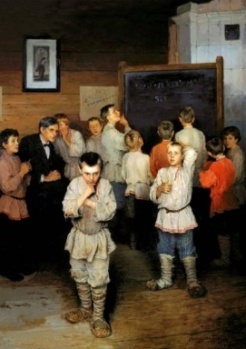 Рис.2